 Name:	                                                                                                                        Class: Bolt Elite Warriors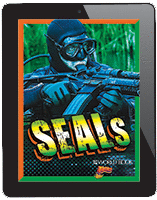 Search for the eBook from this series that you would like to read. You can find all the books under Armed Forces. Mark X next to the title you chose from the list below. Answer these questions about your bookLook at the Cover – Click on  to view the cover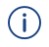 What is the salient image on the front cover – what do you first look at – the title, the picture, the publisher (World Book) or the series (Bolt). Underline your answerWhy did you choose that – was it because of its size; position on the cover; colours used. Underline your answerWhat is the position of the title on the cover of your book – centre, top, bottom? Underline your answer Look at the title – what are the main colours used? What does the black shading inside the title make you think of, when you look at the cover? 
Look at the gaze of the soldier on the cover. Is it offer (looking away – up, down, sideways) or direct (Looking straight at you.) Underline your answerTurn to the title page of the book. Who is the author of your book?Look at the colour of the background and the frame (border). Where else can you see these colours on the title page? Now look at the cover and look at the frame (border) – what colours are used for the frame on the cover? Now look at the pages inside the book – not every page has a frame (border), but on those which do, what colour is used?  Does every page which has a frame (border) have text (writing) on it? Yes/no. Are there any frames (borders) on pages which only have pictures and no text at all? Yes/no. So why do you think the frame (border) is there – what does it draw your attention to?Look the page opposite the Table of Contents What two framing shapes have been used on this page?Look at the top shape – it contains the details of the publisher – the company that makes the book. Who is the publisher? When was the book published (what year?)Where was the book printed – which country?Look at the bottom shape – what information does it contain?Look at Chapter 1 (page 4) What is Chapter 1 called?What year or what country is mentioned on Page 4/5. Look at Pages 8-9 Who are the soldiers in your book – what do they do? Look at the double page spread on pages 28-29.Write down what equipment your soldier needs to be ready for action.Name of BookName of BookName of BookName of BookAir CommandosGreen BeretsArmy RangersMarine Raiders RegimentDelta ForceSeals